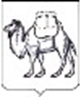 ТЕРРИТОРИАЛЬНАЯ ИЗБИРАТЕЛЬНАЯ КОМИССИЯСОСНОВСКОГО РАЙОНАРЕШЕНИЕ14 августа 2023 года                                                                                №87/753-5с. ДолгодеревенскоеО включении избирателей, не имеющих регистрации по месту жительства в пределах Российской Федерации, но зарегистрированных по месту пребывания на территории избирательного округа, в список избирателей на выборах депутатов Совета депутатов сельского поселения Новый Кременкуль четвертого созыва  В соответствии с частью 3 статьи 12 Закона Челябинской области от 29 июня 2006 года  № 36-ЗО «О муниципальных выборах в Челябинской области», территориальная избирательная комиссия Сосновского района, на которую в соответствии постановлением избирательной комиссии Челябинской области № 10/107-7 от 29 апреля 2022 года возложено исполнение полномочий по подготовке и проведению выборов в органы местного самоуправления, местного референдума на территории сельского поселения Новый Кременкуль Сосновского муниципального района РЕШИЛА:1. Избиратели, не имеющие регистрации по месту жительства в пределах Российской Федерации, но зарегистрированные по месту временного пребывания на территории сельского поселения Новый Кременкуль решением участковой избирательной комиссии включаются в список избирателей на избирательном участке № 2117.2. Участковой избирательной комиссии избирательного участка № 2117 включать избирателей, не имеющих регистрации по месту жительства в пределах Российской Федерации, но зарегистрированных по месту пребывания на территории сельского поселения Новый Кременкуль, в список избирателей по личному письменному заявлению, поданному в участковую избирательную комиссию не позднее чем в день голосования.3. Направить настоящее решение в участковую избирательную комиссию избирательного участка № 2117.4. Направить настоящее решение в избирательную комиссию Челябинской области для размещения в информационно-телекоммуникационной сети «Интернет».5. Контроль за исполнением настоящего решения возложить на председателя территориальной избирательной комиссии Сосновского района Т.Б. Корниенко.Председатель комиссии                                                                  Т.Б. КорниенкоСекретарь комиссии                                                                      И.М. Щастливая